                                                Ақпарат.22  қазан күні «ZOOM» платформасы арақылы «Электрондық форматтағы Ұлттық бірыңғай тестілеуді ұйымдастыру және өткізу бойынша»  11сынып оқушылары мен ата-аналарына жиналыс өткізілді. Жиналысқа мектеп директоры,техсекретарь, сынып жетекші, пән мұғалімдері қатысты. Мектеп директоры Дина Тұрсыновна мен техсекретарь   ата-аналармен оқушыларға  ҰБТ-ға байланысты ақпаратты  жеткізді. Дәлірек айтсақ: ҰБТ жалпыАудиторияға кіргізу тәртібі ҰБТ ұзақтығыҰБТ-ны өткізу барысында тыйым салынған заттар Аппеляция Сынақ тестімен таныстыруПән мұғалімдері ата-аналарға оқушылардың үлгерімі жайлы және ҰБТ-ға дайындық барысы туралы ақпарат берді. Сынып жетекші оқушылардың үлгерімі туралы ақпарат бердіЖиналыстын сонында ата-аналардың сұрақтарына жауап берілді.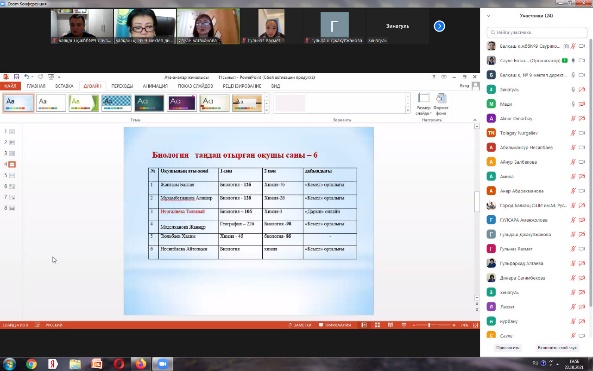 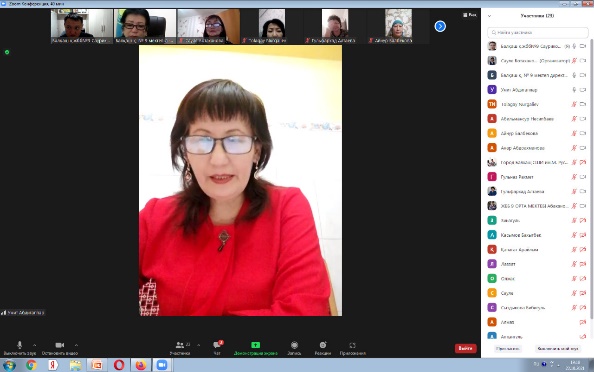 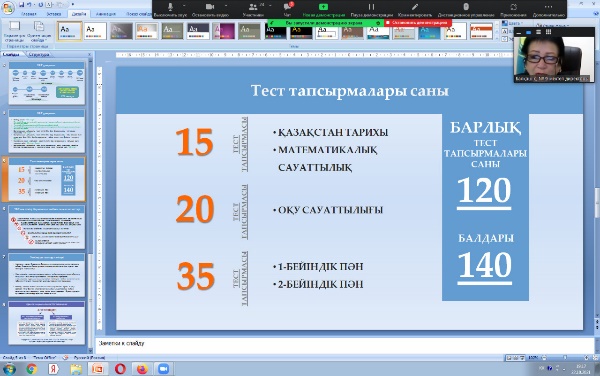 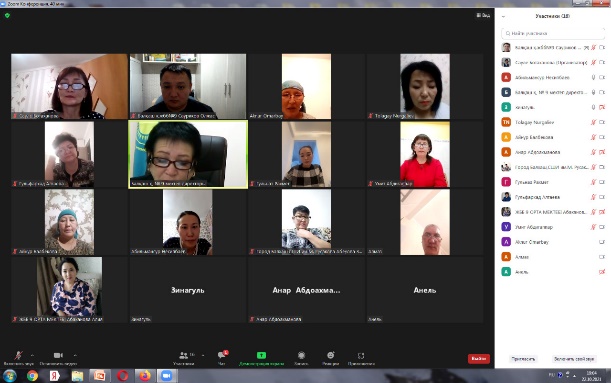 Информация.22 октября на платформе «ZOOM» состоялось совещание для учащихся и родителей 11 класса «по организации и проведению Единого национального тестирования в электронном формате». На собрании присутствовали директор школы, техсекретарь, классный руководитель, учителя-предметники. Директор школы Дина Турсыновна и техсекретарь вместе с родителями донесли до учащихся информацию, связанную с ҰБТ. Точнее,:1. общее ҰБТ2. порядок допуска в аудиторию3. продолжительность ҰБТ4. предметы, запрещенные при проведении ҰБТ5. апелляция6. ознакомить с пробным тестомУчителя-предметники проинформировали родителей об успеваемости учащихся и о ходе подготовки к ҰБТ. Классный руководитель рассказала об успеваемости учащихсяВ завершении собрания были даны ответы на вопросы родителей.